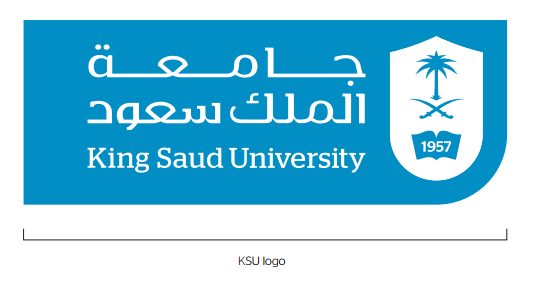 CBA Program course plan Guide: Management (HR Management Track) The following is the course plan that should be followed for the above program.  Please check the required course that you intend on taking for the stated semester and arrange to discuss with your academic advisor when having questions about registering for course in different order.Top of FormFifth semesterSixth semester 102 BUS HR Management (PR/101BUS)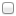  210 BUS Legal Environment of Business 103 ARAB Expository Writing 301 MKT Consumer Behavior (PR/201MKT) 121 BUS Organizational Behavior (PR/101BUS) 413 BUS Managerial Leadership (PR/121BUS) 211 BUS Research Methodology (PR/107QUA) Elective………………………………………………………………… 214 BUS Bus. Ethics & Social Responsibility (PR/101BUS) Elective………………………………………………………………… Elective………………………………………………………………… Elective…………………………………………………………………Seventh semesterEighth semester 361 BUS HR Training & Development (PR/102BUS) 241 BUS HR Planning & Staffing (PR/102BUS) 371 BUS Operations Man. (PR/101BUS) 411 BUS Strategic Man. (PR/101BUS-200FIN-201MKT) 425 BUS Org. Change & Development 461 BUS Compensation Management (PR/102BUS) 462 BUS Performance Management (PR/102BUS) Elective………………………………………………………………… Elective………………………………………………………………… Elective…………………………………………………………………ElectivesIslamic Studies (8)Electives from MGMT Dept. (6)Electives from other Dept. (9)Electives100 IC Studies in Prophet Biography251 BUS Knowledge Management (PR/101BUS)101 SOC Principles of SociologyElectives101 IC Principles of Islamic Culture301 BUS International HR Management (PR/102BUS)307 QUA Business Forecasting Electives102 IC Family in Islam318 BUS Quality Management (PR/101BUS) 323 PSY Theories of LearningElectives103 IC Economic System in Islam330 BUS Managerial Skills (PR/101BUS)379 PSY Psychological Counseling in Occpl. FieldElectives104 IC Islamic Political System416 BUS Strategic HR Management (PR/102BUS)421 ECON Feasibility Studies & Project Evaluation (PR/102ECON-200FIN-201MKT)Electives105 IC Human Rights418 BUS Health & Occupational Safety452 MKT Services Marketing (PR/201MKT)Electives106 IC Medical Jurisprudence427 BUS Corporate GovernanceElectives107 IC Professional EthicsElectives108 IC Current IssuesElectives109 IC Development Role of WomenProposed Schedule for Academic Year/Semester:…………………………Proposed Schedule for Academic Year/Semester:…………………………Student Name:…….………………….……………………Student ID:…………………………………………………..Academic Advisor:……………………………………….Signature:…………………………………………………….